ご送付先　　FAX　0288-50-3636　メール　info@nnp.jp自然計画の 　貸切ガイド　お申込用紙（学校／団体用）　　　　　　　　　　　　　　　　　　　　　　　　　　※網かけ欄は、自然計画で記入しますのでご記入不要です。＊この情報は、自然計画で管理し、当社からのご連絡、保険加入手続きのほかに使用することはありません。　   更新：2020.4受付日　　　　　　　　　年月　　　　　日（　　）（　　）受付者　実施日　　　　　　　　　年　　　　月　　　　日（　　）□１日　　　□AM半日　　□PM半日担当予定ガイドの種類・人数　□自然ガイド　　　　　  人□自然ガイド　　　　　  人□自然ガイド　　　　　  人□サブスタッフ　　　　　  人担当予定プログラムの種類･　　□体験、解説ハイキング　　□スライドレクチャー　□スノーシュー　□その他（　　　　　　　　）プログラムの種類･　　□体験、解説ハイキング　　□スライドレクチャー　□スノーシュー　□その他（　　　　　　　　）プログラムの種類･　　□体験、解説ハイキング　　□スライドレクチャー　□スノーシュー　□その他（　　　　　　　　）プログラムの種類･　　□体験、解説ハイキング　　□スライドレクチャー　□スノーシュー　□その他（　　　　　　　　）プログラムの種類･　　□体験、解説ハイキング　　□スライドレクチャー　□スノーシュー　□その他（　　　　　　　　）プログラムの種類･　　□体験、解説ハイキング　　□スライドレクチャー　□スノーシュー　□その他（　　　　　　　　）希望プログラム名または希望コース　（多い場合は別紙にお書きください）①（　　　　　　　　　　　　）/　出発地/場所（　　　　　　　）経由地（　　　　　　）　到着地（　　　　　　　）②（　　　　　　　　　　　　）/　出発地/場所（　　　　　　　　）経由地（　　　　　　）　到着地（　　　　　　　）希望プログラム名または希望コース　（多い場合は別紙にお書きください）①（　　　　　　　　　　　　）/　出発地/場所（　　　　　　　）経由地（　　　　　　）　到着地（　　　　　　　）②（　　　　　　　　　　　　）/　出発地/場所（　　　　　　　　）経由地（　　　　　　）　到着地（　　　　　　　）希望プログラム名または希望コース　（多い場合は別紙にお書きください）①（　　　　　　　　　　　　）/　出発地/場所（　　　　　　　）経由地（　　　　　　）　到着地（　　　　　　　）②（　　　　　　　　　　　　）/　出発地/場所（　　　　　　　　）経由地（　　　　　　）　到着地（　　　　　　　）希望プログラム名または希望コース　（多い場合は別紙にお書きください）①（　　　　　　　　　　　　）/　出発地/場所（　　　　　　　）経由地（　　　　　　）　到着地（　　　　　　　）②（　　　　　　　　　　　　）/　出発地/場所（　　　　　　　　）経由地（　　　　　　）　到着地（　　　　　　　）希望プログラム名または希望コース　（多い場合は別紙にお書きください）①（　　　　　　　　　　　　）/　出発地/場所（　　　　　　　）経由地（　　　　　　）　到着地（　　　　　　　）②（　　　　　　　　　　　　）/　出発地/場所（　　　　　　　　）経由地（　　　　　　）　到着地（　　　　　　　）希望プログラム名または希望コース　（多い場合は別紙にお書きください）①（　　　　　　　　　　　　）/　出発地/場所（　　　　　　　）経由地（　　　　　　）　到着地（　　　　　　　）②（　　　　　　　　　　　　）/　出発地/場所（　　　　　　　　）経由地（　　　　　　）　到着地（　　　　　　　）今回の学習またはツアーの「ねらい・目的」をお書きください。（できるだけこれに沿ったガイドをいたします。）■■今回の学習またはツアーの「ねらい・目的」をお書きください。（できるだけこれに沿ったガイドをいたします。）■■今回の学習またはツアーの「ねらい・目的」をお書きください。（できるだけこれに沿ったガイドをいたします。）■■今回の学習またはツアーの「ねらい・目的」をお書きください。（できるだけこれに沿ったガイドをいたします。）■■今回の学習またはツアーの「ねらい・目的」をお書きください。（できるだけこれに沿ったガイドをいたします。）■■今回の学習またはツアーの「ねらい・目的」をお書きください。（できるだけこれに沿ったガイドをいたします。）■■（ふりがな）お申込者（ふりがな）お申込者　　　　　　　　　　　　　　　　　　　　　　　　　　　様　　ご担当者名　　　　　　　　　　　　　　様　　　　　　　　　　　　　　　　　　　　　　　　　　　様　　ご担当者名　　　　　　　　　　　　　　様　　　　　　　　　　　　　　　　　　　　　　　　　　　様　　ご担当者名　　　　　　　　　　　　　　様　　　　　　　　　　　　　　　　　　　　　　　　　　　様　　ご担当者名　　　　　　　　　　　　　　様　　　　　　　　　　　　　　　　　　　　　　　　　　　様　　ご担当者名　　　　　　　　　　　　　　様　　　　　　　　　　　　　　　　　　　　　　　　　　　様　　ご担当者名　　　　　　　　　　　　　　様　　　　　　　　　　　　　　　　　　　　　　　　　　　様　　ご担当者名　　　　　　　　　　　　　　様　　　　　　　　　　　　　　　　　　　　　　　　　　　様　　ご担当者名　　　　　　　　　　　　　　様　　　　　　　　　　　　　　　　　　　　　　　　　　　様　　ご担当者名　　　　　　　　　　　　　　様　　　　　　　　　　　　　　　　　　　　　　　　　　　様　　ご担当者名　　　　　　　　　　　　　　様　　　　　　　　　　　　　　　　　　　　　　　　　　　様　　ご担当者名　　　　　　　　　　　　　　様　　　　　　　　　　　　　　　　　　　　　　　　　　　様　　ご担当者名　　　　　　　　　　　　　　様所在地・連絡先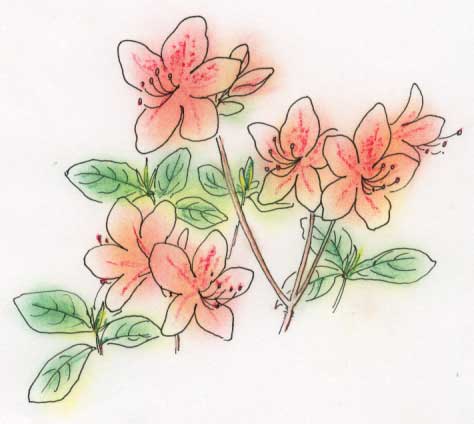 〒〒〒都府県都府県都府県都府県所在地・連絡先所在地・連絡先TEL　　　　　　　　　　　　　　　　　　　　FAXFAX所在地・連絡先Email　　　　　　　　　  　　　　　　携帯番号携帯番号ご参加者(お申込者と同一の場合は記入不要です）学校/団体名　 　　　　　　　　　　　　　　　　　　　　　　　　　　　　　　　　学校/団体名　 　　　　　　　　　　　　　　　　　　　　　　　　　　　　　　　　学校/団体名　 　　　　　　　　　　　　　　　　　　　　　　　　　　　　　　　　学校/団体名　 　　　　　　　　　　　　　　　　　　　　　　　　　　　　　　　　学校/団体名　 　　　　　　　　　　　　　　　　　　　　　　　　　　　　　　　　学校/団体名　 　　　　　　　　　　　　　　　　　　　　　　　　　　　　　　　　学校/団体名　 　　　　　　　　　　　　　　　　　　　　　　　　　　　　　　　　学校/団体名　 　　　　　　　　　　　　　　　　　　　　　　　　　　　　　　　　様ご担当者ご担当者様ご参加者(お申込者と同一の場合は記入不要です）住所　〒　　　　　　　　　　　　　　　　　　　住所　〒　　　　　　　　　　　　　　　　　　　都県　　都県　　都県　　ご参加者(お申込者と同一の場合は記入不要です）TEL　　　　　　　　　　　　　　　　　　　　　　　FAXTEL　　　　　　　　　　　　　　　　　　　　　　　FAXTEL　　　　　　　　　　　　　　　　　　　　　　　FAXTEL　　　　　　　　　　　　　　　　　　　　　　　FAXTEL　　　　　　　　　　　　　　　　　　　　　　　FAXTEL　　　　　　　　　　　　　　　　　　　　　　　FAXTEL　　　　　　　　　　　　　　　　　　　　　　　FAXTEL　　　　　　　　　　　　　　　　　　　　　　　FAXTEL　　　　　　　　　　　　　　　　　　　　　　　FAXTEL　　　　　　　　　　　　　　　　　　　　　　　FAXTEL　　　　　　　　　　　　　　　　　　　　　　　FAXTEL　　　　　　　　　　　　　　　　　　　　　　　FAX参加者数大人　　　　　　　名、子供　　　　　　　名（　　　　　クラス）　　　計　　　　　　名大人　　　　　　　名、子供　　　　　　　名（　　　　　クラス）　　　計　　　　　　名大人　　　　　　　名、子供　　　　　　　名（　　　　　クラス）　　　計　　　　　　名大人　　　　　　　名、子供　　　　　　　名（　　　　　クラス）　　　計　　　　　　名大人　　　　　　　名、子供　　　　　　　名（　　　　　クラス）　　　計　　　　　　名大人　　　　　　　名、子供　　　　　　　名（　　　　　クラス）　　　計　　　　　　名大人　　　　　　　名、子供　　　　　　　名（　　　　　クラス）　　　計　　　　　　名大人　　　　　　　名、子供　　　　　　　名（　　　　　クラス）　　　計　　　　　　名大人　　　　　　　名、子供　　　　　　　名（　　　　　クラス）　　　計　　　　　　名大人　　　　　　　名、子供　　　　　　　名（　　　　　クラス）　　　計　　　　　　名大人　　　　　　　名、子供　　　　　　　名（　　　　　クラス）　　　計　　　　　　名大人　　　　　　　名、子供　　　　　　　名（　　　　　クラス）　　　計　　　　　　名レンタルのご希望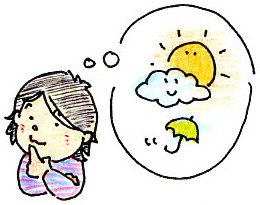 □不要　　　□要　　　（……別紙にご希望品・数、サイズ等ご記入ください）□不要　　　□要　　　（……別紙にご希望品・数、サイズ等ご記入ください）□不要　　　□要　　　（……別紙にご希望品・数、サイズ等ご記入ください）□不要　　　□要　　　（……別紙にご希望品・数、サイズ等ご記入ください）□不要　　　□要　　　（……別紙にご希望品・数、サイズ等ご記入ください）□不要　　　□要　　　（……別紙にご希望品・数、サイズ等ご記入ください）□不要　　　□要　　　（……別紙にご希望品・数、サイズ等ご記入ください）□不要　　　□要　　　（……別紙にご希望品・数、サイズ等ご記入ください）□不要　　　□要　　　（……別紙にご希望品・数、サイズ等ご記入ください）□不要　　　□要　　　（……別紙にご希望品・数、サイズ等ご記入ください）□不要　　　□要　　　（……別紙にご希望品・数、サイズ等ご記入ください）□不要　　　□要　　　（……別紙にご希望品・数、サイズ等ご記入ください）雨天時の対応希望集合希望場所・時間時　　　分時　　　分時　　　分時　　　分時　　　分時　　　分時　　　分時　　　分終了希望場所・時間時　　　分（□多少遅れても可　□時間通り終了）時　　　分（□多少遅れても可　□時間通り終了）時　　　分（□多少遅れても可　□時間通り終了）時　　　分（□多少遅れても可　□時間通り終了）時　　　分（□多少遅れても可　□時間通り終了）時　　　分（□多少遅れても可　□時間通り終了）時　　　分（□多少遅れても可　□時間通り終了）時　　　分（□多少遅れても可　□時間通り終了）前夜宿泊先／連絡先お支払方法□当日現金　（領収書宛名：　　　　　　　　　　　　　　　　　　　　　　　　様）　　□請求書発行後振込　（請求書宛名：　　　　　　　　　　　　　　　　　　　　　　　　　様）□その他（　　　　　　　　　　　　　　　　　　　　　　　　　　□当日現金　（領収書宛名：　　　　　　　　　　　　　　　　　　　　　　　　様）　　□請求書発行後振込　（請求書宛名：　　　　　　　　　　　　　　　　　　　　　　　　　様）□その他（　　　　　　　　　　　　　　　　　　　　　　　　　　□当日現金　（領収書宛名：　　　　　　　　　　　　　　　　　　　　　　　　様）　　□請求書発行後振込　（請求書宛名：　　　　　　　　　　　　　　　　　　　　　　　　　様）□その他（　　　　　　　　　　　　　　　　　　　　　　　　　　□当日現金　（領収書宛名：　　　　　　　　　　　　　　　　　　　　　　　　様）　　□請求書発行後振込　（請求書宛名：　　　　　　　　　　　　　　　　　　　　　　　　　様）□その他（　　　　　　　　　　　　　　　　　　　　　　　　　　□当日現金　（領収書宛名：　　　　　　　　　　　　　　　　　　　　　　　　様）　　□請求書発行後振込　（請求書宛名：　　　　　　　　　　　　　　　　　　　　　　　　　様）□その他（　　　　　　　　　　　　　　　　　　　　　　　　　　□当日現金　（領収書宛名：　　　　　　　　　　　　　　　　　　　　　　　　様）　　□請求書発行後振込　（請求書宛名：　　　　　　　　　　　　　　　　　　　　　　　　　様）□その他（　　　　　　　　　　　　　　　　　　　　　　　　　　□当日現金　（領収書宛名：　　　　　　　　　　　　　　　　　　　　　　　　様）　　□請求書発行後振込　（請求書宛名：　　　　　　　　　　　　　　　　　　　　　　　　　様）□その他（　　　　　　　　　　　　　　　　　　　　　　　　　　□当日現金　（領収書宛名：　　　　　　　　　　　　　　　　　　　　　　　　様）　　□請求書発行後振込　（請求書宛名：　　　　　　　　　　　　　　　　　　　　　　　　　様）□その他（　　　　　　　　　　　　　　　　　　　　　　　　　　□当日現金　（領収書宛名：　　　　　　　　　　　　　　　　　　　　　　　　様）　　□請求書発行後振込　（請求書宛名：　　　　　　　　　　　　　　　　　　　　　　　　　様）□その他（　　　　　　　　　　　　　　　　　　　　　　　　　　□当日現金　（領収書宛名：　　　　　　　　　　　　　　　　　　　　　　　　様）　　□請求書発行後振込　（請求書宛名：　　　　　　　　　　　　　　　　　　　　　　　　　様）□その他（　　　　　　　　　　　　　　　　　　　　　　　　　　□当日現金　（領収書宛名：　　　　　　　　　　　　　　　　　　　　　　　　様）　　□請求書発行後振込　（請求書宛名：　　　　　　　　　　　　　　　　　　　　　　　　　様）□その他（　　　　　　　　　　　　　　　　　　　　　　　　　　□当日現金　（領収書宛名：　　　　　　　　　　　　　　　　　　　　　　　　様）　　□請求書発行後振込　（請求書宛名：　　　　　　　　　　　　　　　　　　　　　　　　　様）□その他（　　　　　　　　　　　　　　　　　　　　　　　　　　ご質問ご希望等お書きください。